Name:									                              Smigala15Crime Lab: Toxicology Unit Study Guide*Find the following vocabulary word in your notes.  Either highlight them or rewrite them on a separate sheet of paper.Vocabulary:ToxicologyToxinToxicityField testScreening testConfirmatory/lab testsChromatographySpectrophotometryMass spectrometryLD50Chronic exposureAcute exposureSynergismAntagonism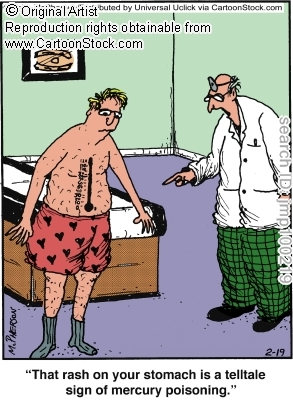 Locate these articles/your notes and review them. Cases:Charles HallEva and Carroll RablenFamous Poisoning Student ProjectsAnswer these questions on a separate sheet of paper.Concepts:What are instances in which toxicology testing is needed in forensics?Describe 5 factors determine how toxic a substance will be to a person.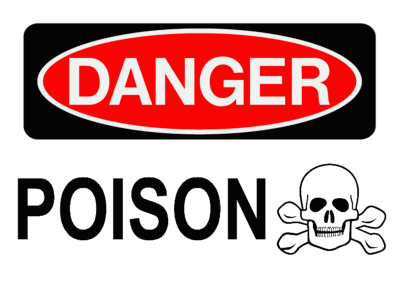 Distinguish between chronic and acute toxic exposure.a. The increased effects can the combination of 2 or more chemicals have on their level of toxicity is called:					.  Give an example that explains how this works.  b. The decreased effects can the combination of 2 or more chemicals have on their level of toxicity is called:					.  Give an example that explains how this works.  Name 4 agencies that are involved in regulating toxic substances in the U.S.		1.						3.		2.						4.Describe 3 methods that can ID drugs or other toxic chemicals.		1.		2.		3.Explain why both field tests and laboratory tests are used in the identification of an unknown substance.List 5 tissues/fluids that can be collected from a person to try and identify a particular toxic chemical.		1.					3.				5.		2.					4.Distinguish among the purposes of chromatography, spectrophotometry and mass spectrometry.From the Famous Poisoning Student Projects: what are examples of poisons used to harm or kill people?  What are their effects?  What is notable about each individual case?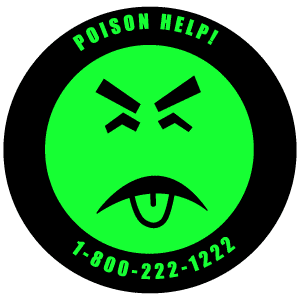 